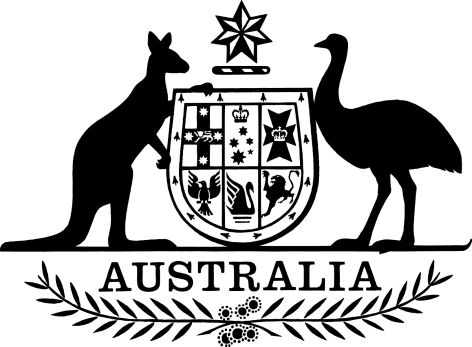 Australian Renewable Energy Agency Amendment (Powering Australia) Regulations 2022I, General the Honourable David Hurley AC DSC (Retd), Governor-General of the Commonwealth of Australia, acting with the advice of the Federal Executive Council, make the following regulations.Dated 21 July 2022David HurleyGovernor-GeneralBy His Excellency’s CommandChris BowenMinister for Climate Change and EnergyContents1	Name	12	Commencement	13	Authority	14	Schedules	1Schedule 1—Amendments	2Australian Renewable Energy Agency Regulation 2016	21  Name		This instrument is the Australian Renewable Energy Agency Amendment (Powering Australia) Regulations 2022.2  Commencement	(1)	Each provision of this instrument specified in column 1 of the table commences, or is taken to have commenced, in accordance with column 2 of the table. Any other statement in column 2 has effect according to its terms.Note:	This table relates only to the provisions of this instrument as originally made. It will not be amended to deal with any later amendments of this instrument.	(2)	Any information in column 3 of the table is not part of this instrument. Information may be inserted in this column, or information in it may be edited, in any published version of this instrument.3  Authority		This instrument is made under the Australian Renewable Energy Agency Act 2011.4  Schedules		Each instrument that is specified in a Schedule to this instrument is amended or repealed as set out in the applicable items in the Schedule concerned, and any other item in a Schedule to this instrument has effect according to its terms.Schedule 1—AmendmentsAustralian Renewable Energy Agency Regulation 20161  Section 4Insert:electrification technologies means:	(a)	technologies that use electricity and replace technologies that use fossil fuels; or	(b)	technologies that facilitate the replacement of technologies that use fossil fuels with technologies that use electricity.energy efficiency technologies includes:	(a)	energy conservation technologies; and	(b)	demand management technologies; and	(c)	technologies (including enabling technologies) that are related to energy efficiency technologies.2  Section 6 (heading)Omit “clean energy technologies”, substitute “energy efficiency technologies and electrification technologies”.3  Subparagraphs 6(a)(i), (ii), (iii) and (iv)Omit “clean energy technologies”, substitute “energy efficiency technologies or electrification technologies”.4  Paragraph 6(d)Omit “clean energy projects”, substitute “energy efficiency projects or electrification projects”.5  Section 7 (heading)Omit “clean energy technologies”, substitute “energy efficiency technologies and electrification technologies”.Commencement informationCommencement informationCommencement informationColumn 1Column 2Column 3ProvisionsCommencementDate/Details1.  The whole of this instrumentThe day after this instrument is registered.23 July 2022